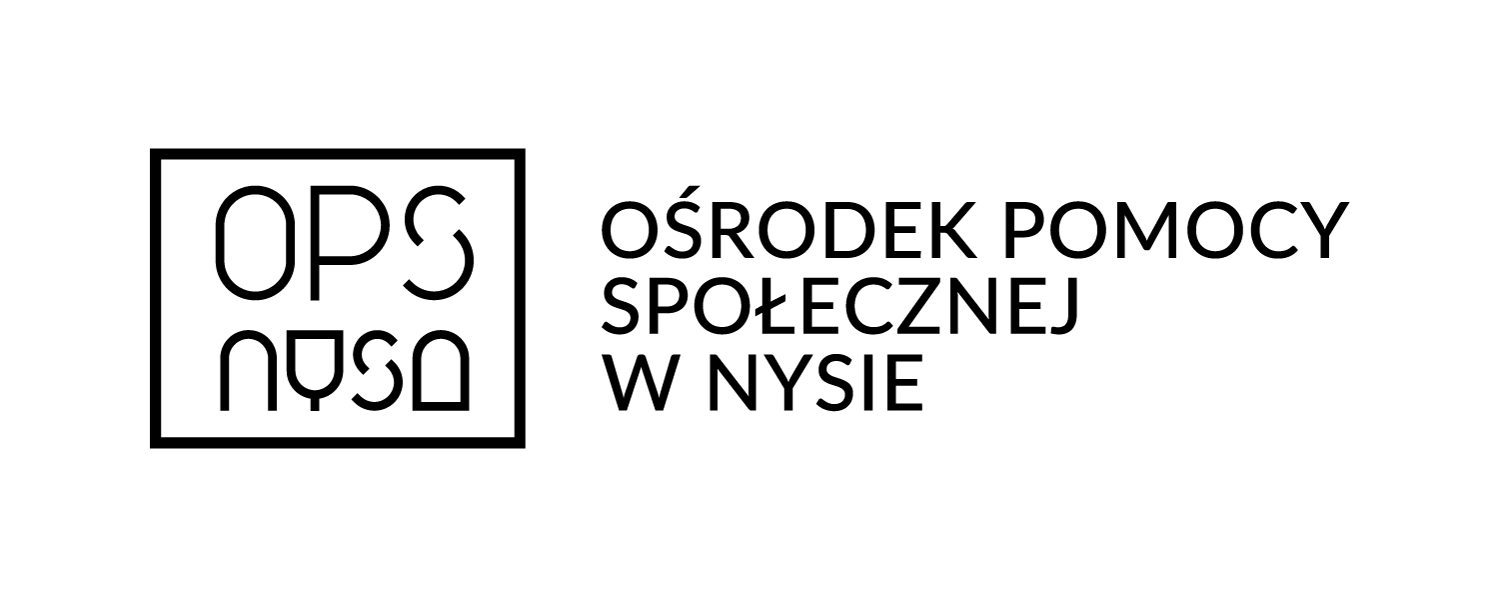 Dyrektor Ośrodka Pomocy Społecznej w Nysie informuje, że w wyniku ogłoszenia   Nr 23/2023 z dnia  13.09.2023 r. w sprawie zatrudnienia na stanowisko psychologa  wpłynęła jedna oferta aplikacyjna.W  związku  z rezygnacją kandydata,  nabór zostanie ogłoszony ponownie.Dyrektor OPSKamila FerdynNysa, dnia  03.10.2023 r.Ośrodek Pomocy Społecznej48-303 Nysaul. Komisji Edukacji Narodowej 1Atel. +48 77 447 23 70, fax. +48 77 433 67 46, opsnysa@op.plwww.ops-nysa.pl